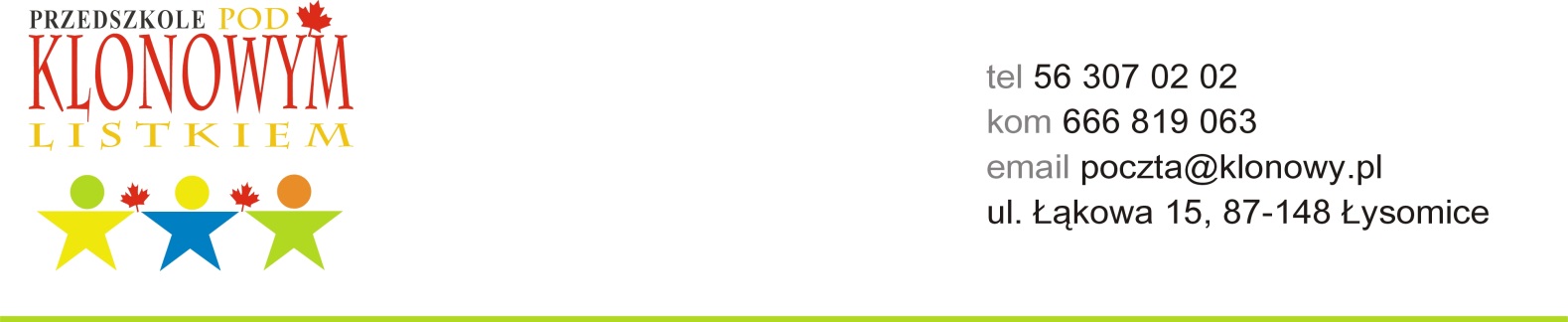 Arkusz aplikacyjnyImię i nazwisko dziecka: __________________________________  PESEL:__________________________________Adres zamieszkania (z kodem): ____________________________________________________________________Data i miejsce urodzenia: _________________________________________________________________________Godziny pobytu dziecka w przedszkolu: od: ______________________  do: ____________________Dane dotyczące rodziców / opiekunówDodatkowe informacje o dziecku: Np. stałe choroby, wady rozwojowe, alergie____________________________________________________________________________________________________________________________________________________________________________________________Rodzeństwo: _________________________________________________________________________Informacje dotyczące ochrony danych osobowych.Przesyłając niniejszą aplikację wyrażamy zgodę na przetwarzanie umieszczonych tu danych osobowychprzez firmę Pod Klonowym Listkiem Zoila-Elizabeth Gaulin-Dembek dla celów rekrutacji uczestników Przedszkola Pod Klonowym Listkiem zgodnie z ustawą z dnia 29 sierpnia 1997 r. o ochronie danych osobowych.MatkaOjciecImięNazwiskoZakład pracyGodz. pracyTelefon kom.